ANGLICKÝ JAZYKMilí žáci, opět děkuji za Vaši spolupráci a všechny domácí úkoly, které jste mi zaslali. Tento týden bych ráda věnovala přátelství.!!! Online hodina AJ !!! 16. 6. 2020 13:30Pozvánku (odkaz) s přesným termínem naší online hodiny budete mít ve Vašem emailu co nejdříve. Povinný úkol k odevzdání:termín zadání:  pondělí 15. 6. 2020termín odevzdání: sobota 20. 6. 2020T: Friendship – PřátelstvíSome people need a Best Friend Forever (BFF). But some people want to have a group of friends. Někteří lidé potřebují jednoho nejlepšího kamaráda/kamarádku navždy. Ale někteří lidé chtějí mít skupinu kamarádů.Úkol č. 1: And what about you? Make a tick A co ty? Zaškrtni, co se pro tebe hodí:a Best Friend Forever (BFF) – jeden nejlepší kamarád/kamarádkaa group of friends – skupina kamarádůÚkol č. 2: Přečti si, co o sobě a o svých kamarádech napsali David a Nely a napiš podobně o sobě a o svém (nejlepším) kamarádovi/kamarádce. Můžeš se inspirovat právě u Davida a Nely. Nezapomeň text doplnit obrázkem, fotkou,… Prosím nepoužívej online překladač či jiné vychytávky. Zvládneš to skvěle i sám/sama !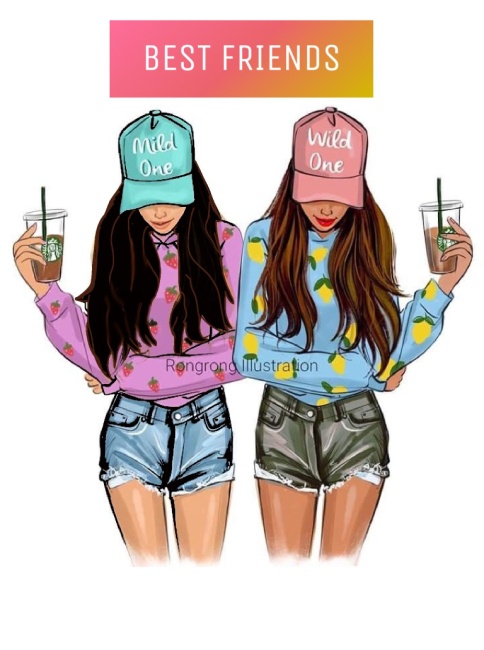 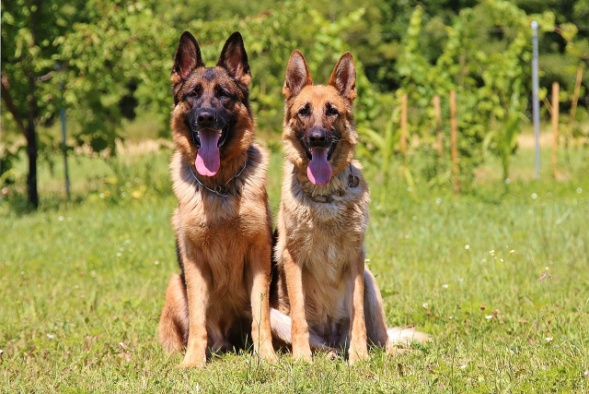 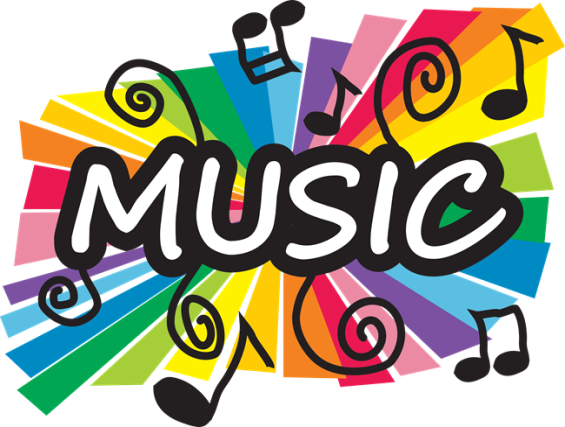 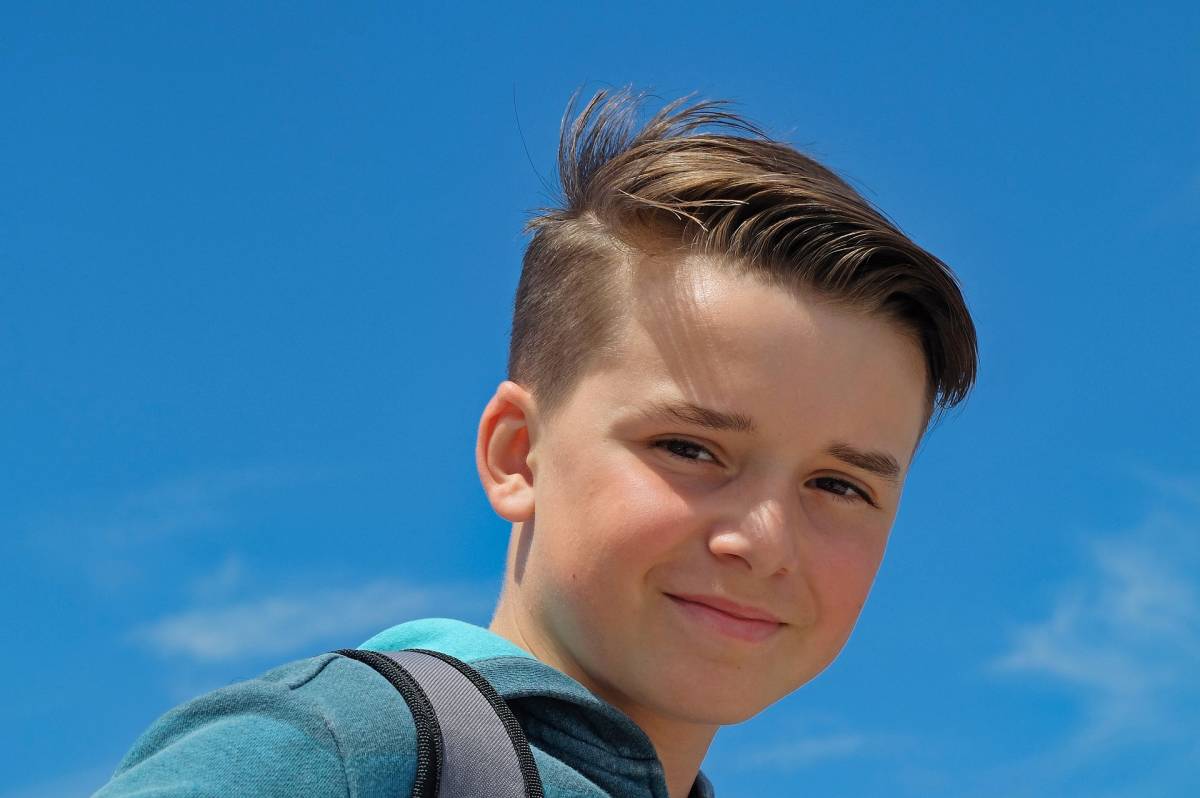 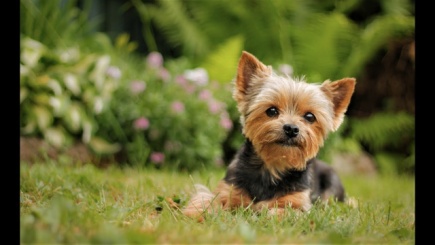 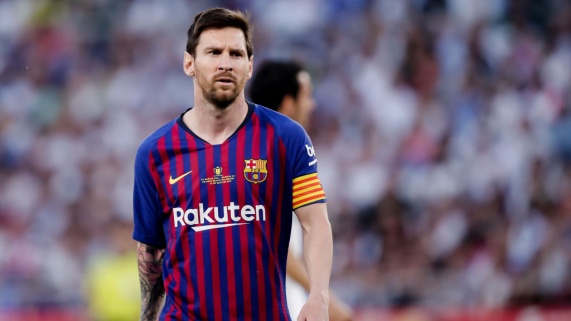 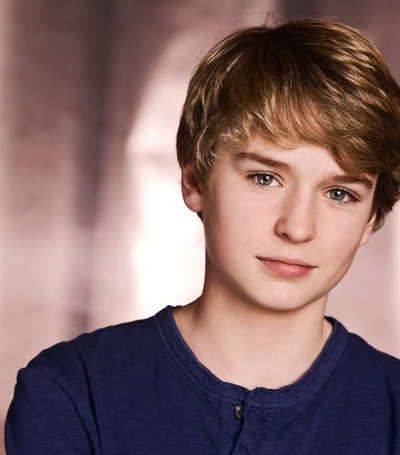 MeLuckaFavourite colourBlueYellowFavourite number11 – eleven10 - tenFavourite daySaturdayFridayFavourite petDogCatFavourite sportDancingRunningFavourite foodSpaghettiPizza Favourite drinkCokeOrange juiceFavourite school subjektEnglishMaths